Домашнее задание для от 3 ДОП от 1.10.21.15.10. - контрольная работа.22.10. - устная контрольная работа. Сдать письменное задание за 24.09! Вида мажора (повторение).Натуральный вид - исходный мажор.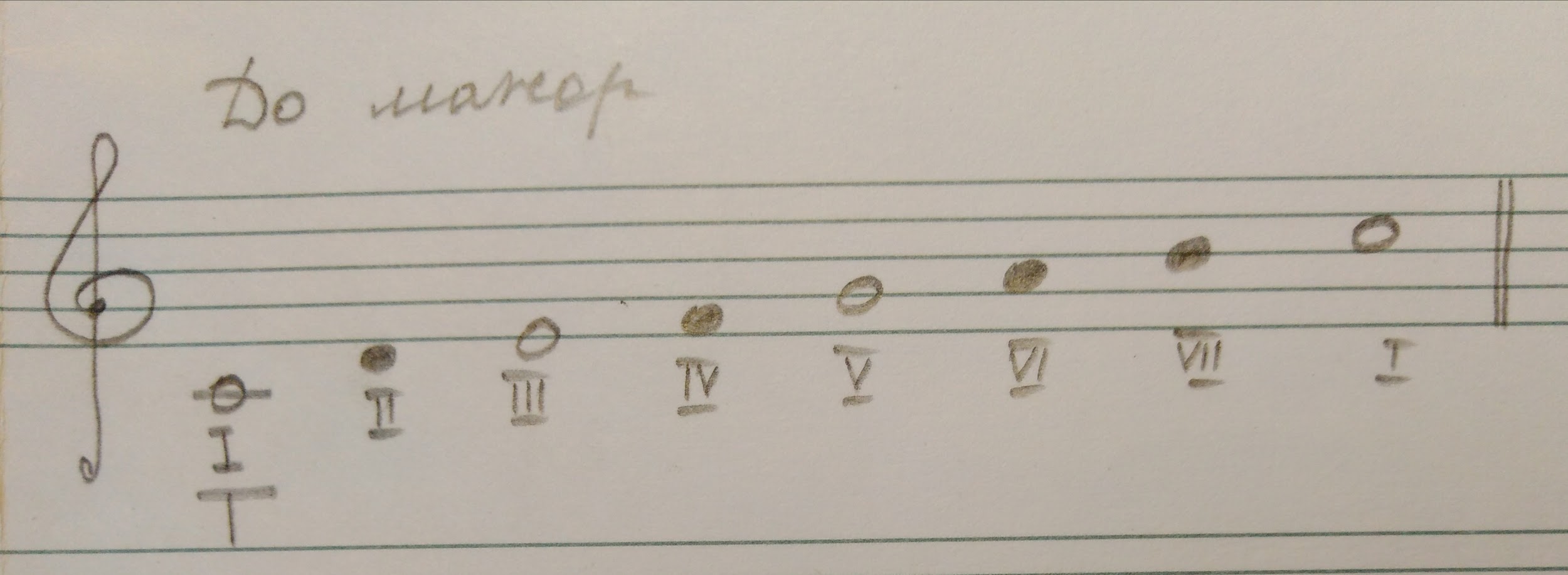 Гармонический вид - мажор с пониженной VI ступенью. 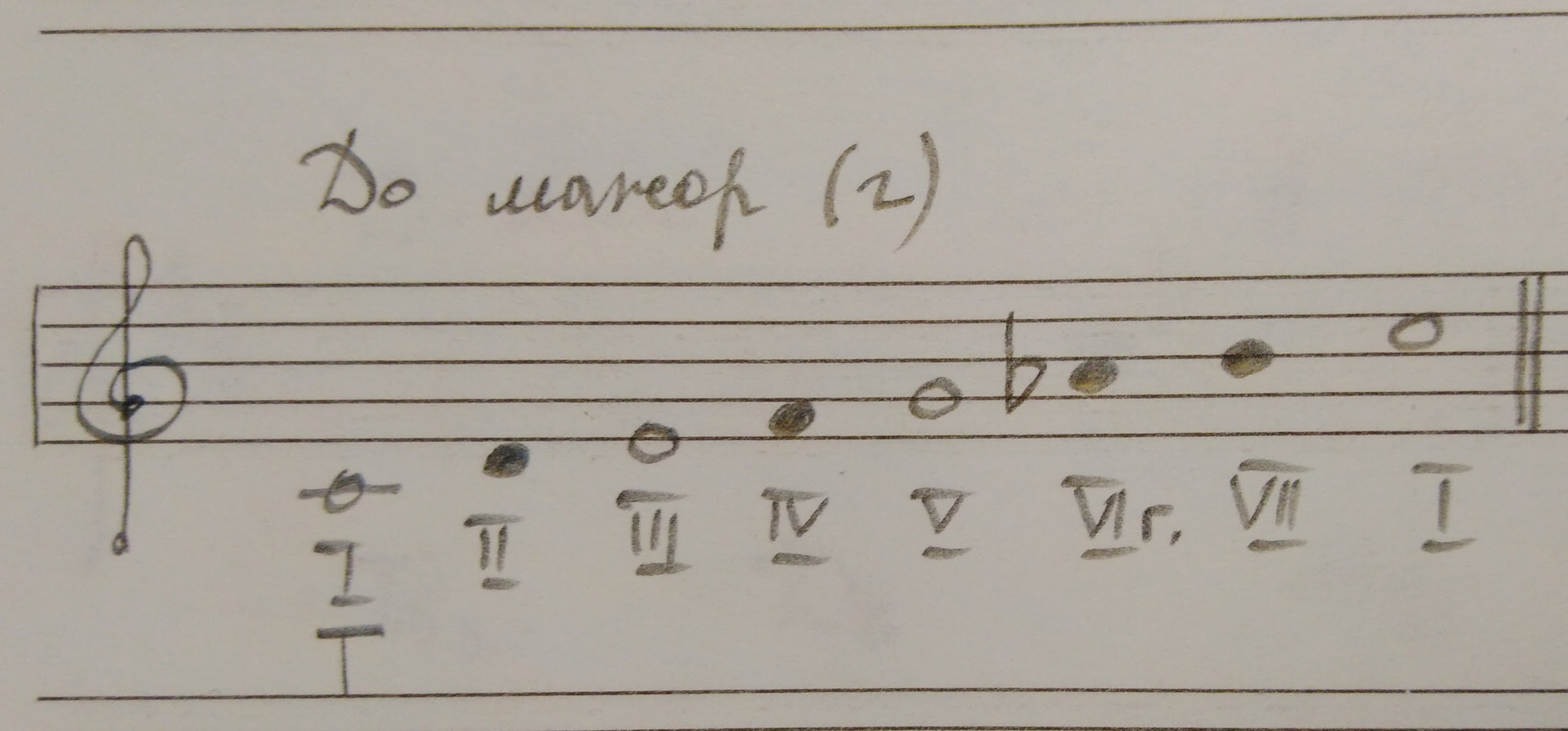 Мелодический вид - мажор с пониженной VI и VII ступенями при движении вниз.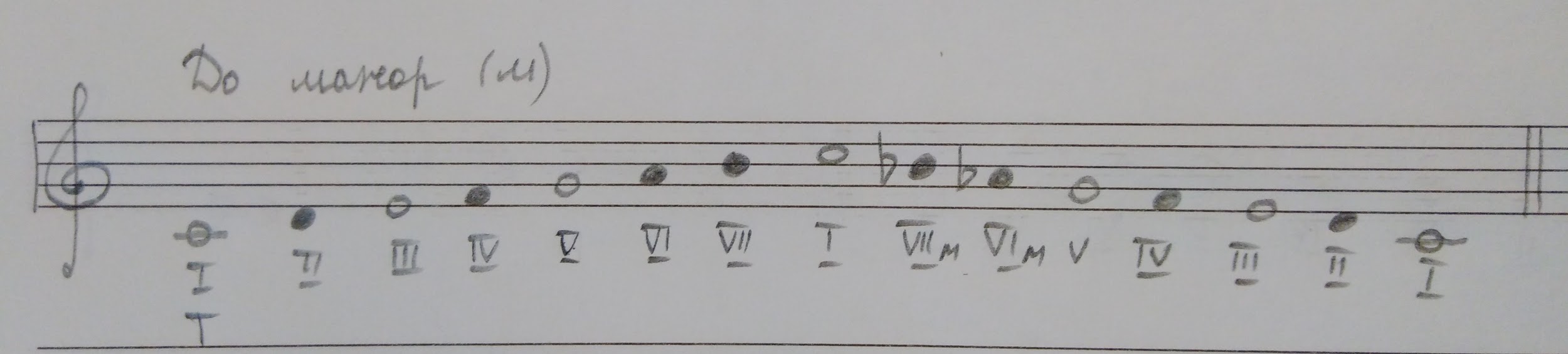 Построить три вида мажора в тональностях Соль мажор и Фа мажор. Не забудьте подписать ключевые знаки! Номер 219.Старое задание:Читать нотный текст в ритме с дирижированием. 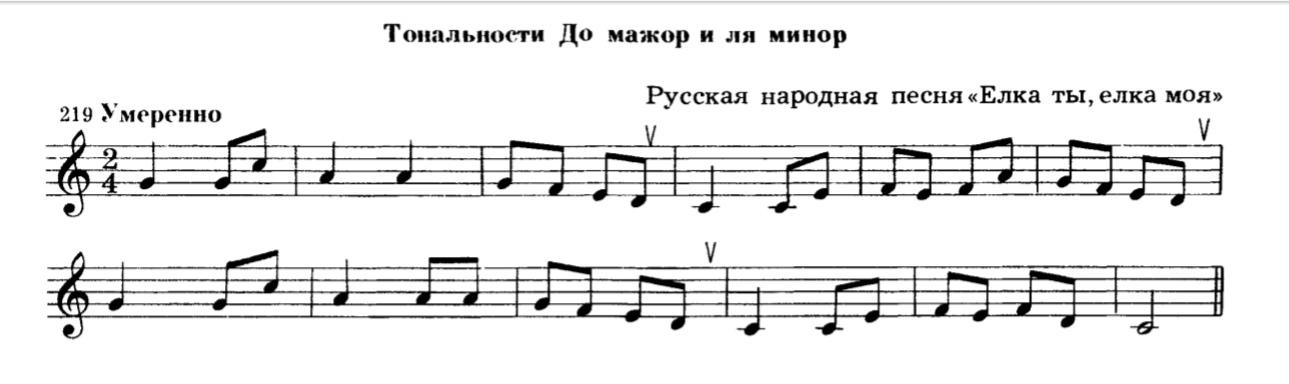 